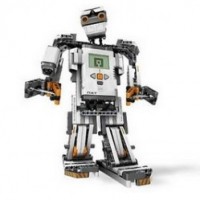                                       WASHINGTON COUNTY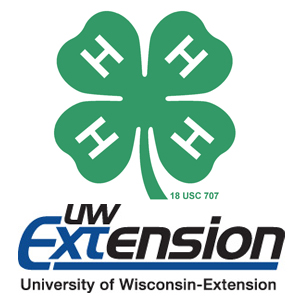                                4-H ROBOTICS PROJECT SHEET                                                          Year: _____to ______Name		Grade		Number of Years in Project ___________Are you a Youth Leader in this project?	Yes	NoExplain why you are taking this Project and what you hope to learn/accomplish this year (your goal/s):____________________________________________________________________________________________________________________________________________________________________________________________________________________________________
________________________________________________________________________________________________________________________________________________________________________________________________________________________________________________________________________________________________________________________PROJECT MEETINGSDid you have a Club Project Leader?        Yes            NoNumber of Club Project meetings held:  _________                                             Number I attended: _______Did you have a County Project Leader?       Yes            NoNumber of County Project meetings held: ________	                                     Number I attended: _______Was the project self-guided?  (Member worked independently without a project leader)      Yes            NoAre you a Youth Leader in this Project?         Yes            NoPROJECT TALKS AND DEMONSTRATIONS YOU HAVE GIVEN       Date                                                                  Title                                                                                          Where__________                   __________________________________________           _________________________________________________	__________________________________________           _________________________________________________	__________________________________________           _______________________________________OTHER ACTIVITIES AND EVENTS DONE IN THIS PROJECT(, Workshops, etc.)       Date                                                            Type of Event                                                                                Where__________	__________________________________________            _________________________________________________	__________________________________________            _________________________________________________	__________________________________________            _______________________________________(over)PROJECT EXHIBITS*Must have exhibited at county fair to be eligible for County Award           Project/Item				Where			                   Placing/Award____________________	______________________________		______________________________________	______________________________		______________________________________	______________________________		__________________*If additional space is needed, please add another sheet.*Add pictures and/or news articles specifically related to this project following this form to illustrate what you did in the project this year.Date ofMeetingTopics CoveredNew Skills LearnedSensors UsedChallenge of the Class